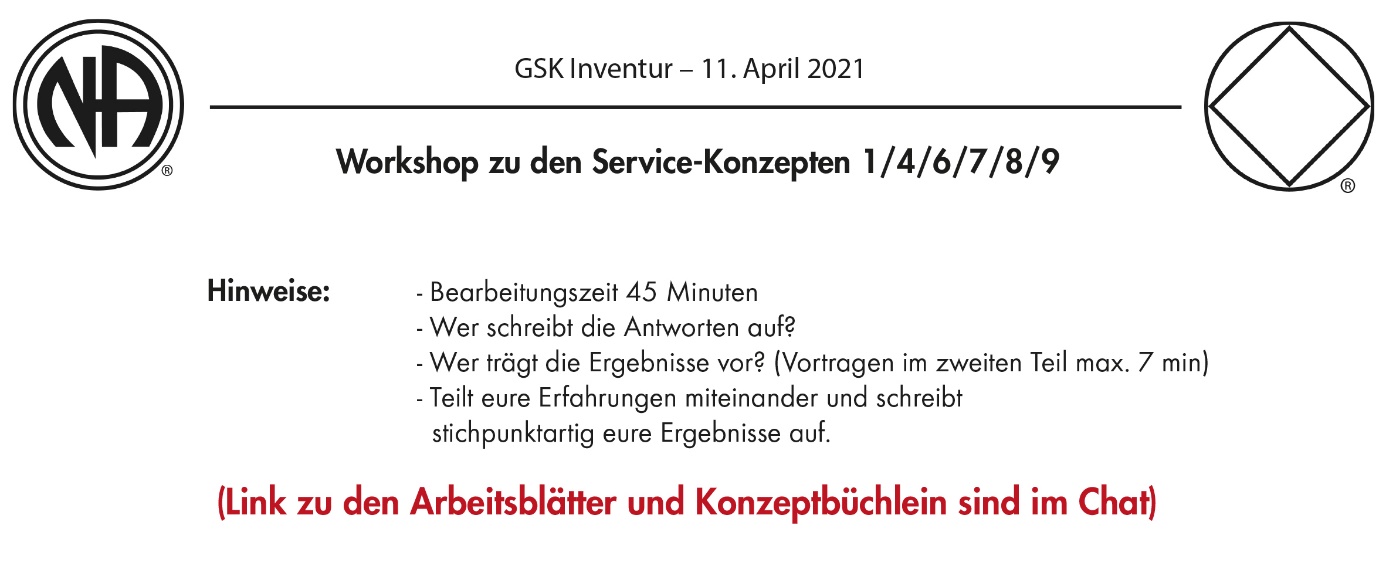 8. Konzept
Unsere Servicestruktur hängt von der Integrität und Effektivitätunserer Kommunikation ab.Aufgabe:Bitte lest zusammen das Konzept und notiert stichpunktartig
die Kernaussage dieses Konzeptes.(bitte hier noch KEINE BEISPIELE aufschreiben)Aufgabe:Bitte notiert für den Rest der Zeit,einige Beispiele im Zusammenhang mit der GSK.